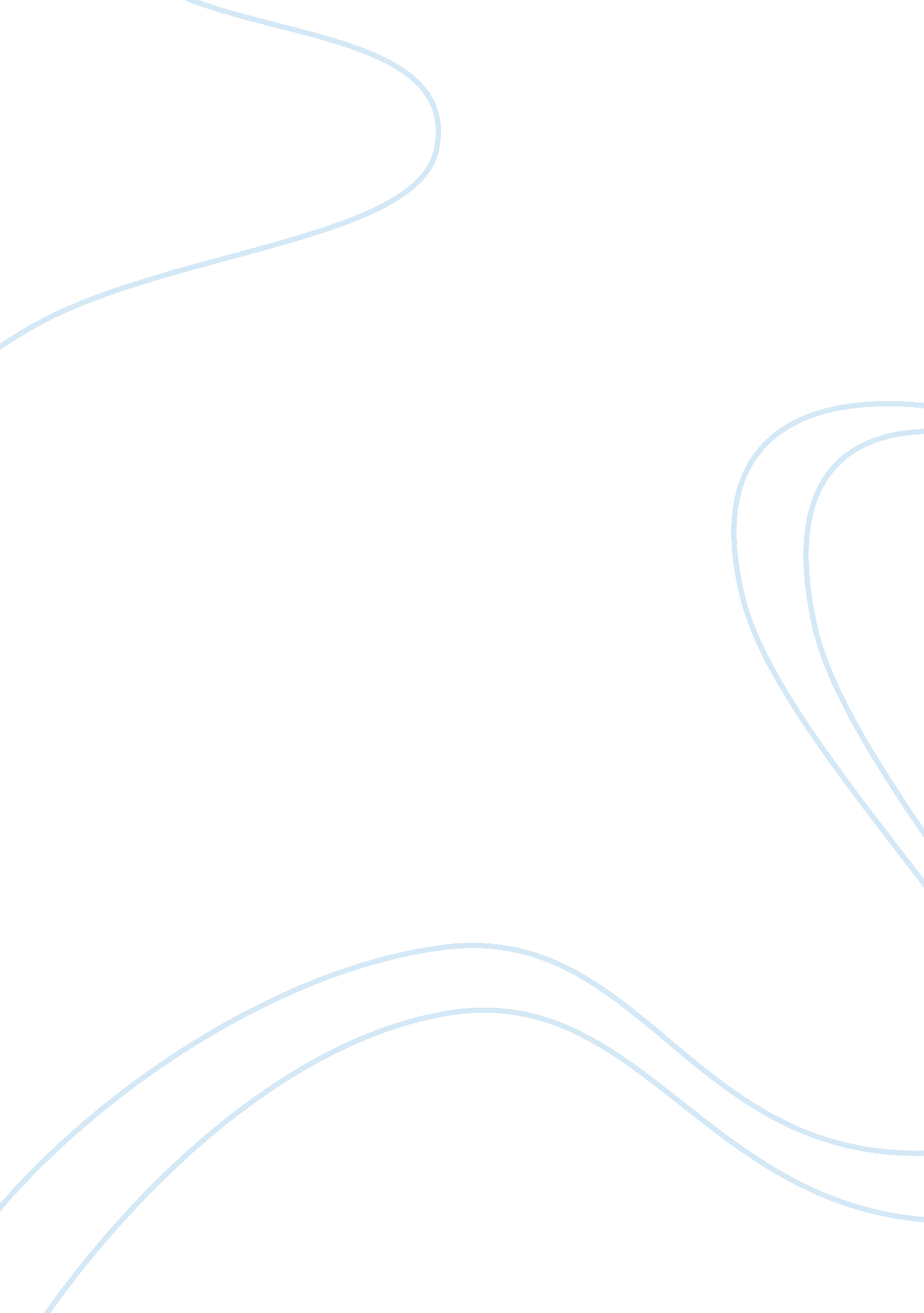 It’s europeans did so. while analyzing theEconomics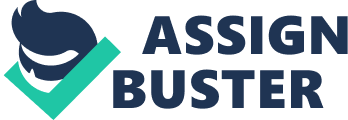 It’s safe to say that, human kind earliest form of wind energy  usage was to dry and cool the body irrespective of solar energy  (sunlight). Later on, mankind had taught itself to make boats that  started utilizing wind energy for transportation on water by outfitting  the wind’s dynamic energy with the assistance of sails (Tabassum-Abbasi  et all, 2014). For several thousand years, wind has been utilized as a  wellspring of transportation energy in this way (Abbasi and Premalatha,  2011); the speed and the bearing of the water crafts and the boats were  powerled by the number and the introduction of their sails. Man kind have  a long history of utilizing wind energy; and have applied wind power  countless times than the use of coal and refined oil. Around 3000 years  ago in Egypt, individuals started to utilize windmills to pump water.  Moreover, Chinese agriculturists began to utilize wind wheels with a  vertical hub of revolution to drain rice fields, hundreds of years before  Europeans did so. While analyzing the improvement history of wind power,  plainly the ubiquity of wind energy has dependably varied with the cost  of non-renewable energy sources. Since the oil crisis in the mid 1970s,  the cost of oil soar – which prompted an emphasis on wind power  advancement, and a blast occurred in 1995 (Dennis and Yuan, 2012). In the  most recent decade, wind power encountered a jump in utilization; since  the start of the 21st century, the world wind power age limit has  multiplied around every three and a half years (Ackermann and Der, 2000). The most recent official data (European wind energy association,  yearly report-2009-2010), the worldwide wind power limit was expanded  amid 2009 by 37. 4 GW, thus achieving an aggregate of very nearly 158 GW  on the premise of remarkable advancement rates showed for as long as  twenty years. Europe is right now drawing closer, if not yet surpassed,  80 GW and is presently going to seaward applications (Breton and Moe,  2009). Truth be told, it is since the mid-90s that the EU market relates  to more than half of the worldwide installed capacity, that is these days  said to yield a generally speaking of 260TWh/year. In spite of the fact  that the EU held just 20% of the word wind energy age in the mid 90s,  generation of European wind parks figured out how to try and achieve 70%  in the years after 2000, with a creation of 100TWh/year as of now  accomplished before the end of 2007. Because of the unequal assignment of  nations in various information sources, the geographic conveyance  utilized by the UN (http://unstats. un. org/) and the WEC (World Energy  Council) was received. For the analysis, the following continent provided  successive assumptions: Africa, America, Australia and Oceania, Asia and  Europe. Africa Africa has impressive potential for wind power improvement, yet  predominantly in southern and northern parts of the continent. In the  sub-Saharan nations wind has rather low speed. It ought to be noted –   notwithstanding, that wind energy has been utilized here generally for  quite a while for purposes like water pumping, water system, family unit  utilize, and for domesticated animals in wind turbines utilizing  primarily low-speed winds. Egypt, Morocco and Tunisia – In 2000 on the  mainland introduced 135MW, and the 132MW(98%) in these three nations. In  2008 it was 593MW and 578MW individually (97%), and after a year 752MW  and 737MW (98%). So they are still pioneers in the improvement and  advancement of wind energy in Africa. Further, the extensive increment in  installed capacity, the estimation of 464MW of every 2007 for the entire  mainland was underneath gauges showing the likelihood of accomplishing  620 – 1000MW (AfriWEA). America The pioneer of modern utilization of wind power is the United States. The  primary wind ranches were erected in 1981 in California. In 1985 the  installed capacity in wind energy in the United States added up to more  than 1GW. In 2006, there have been mounted in the USA 1800 power plants  with add up to capacity of 2454 MW, which gives a normal of 1. 36 MW/turbine.  In 2007, 3232 plants were worked there (counting the substitution of old  plants) with a capacity of 5333 MW, giving a normal energy of 1. 65  MW/turbine. In 2008 the U. S. installed a record number of 5105 turbines  with an aggregate capacity of 8558MW, which gives a normal energy of 1. 68  MW/turbine. In 2009 it was 5760 units and 9922MW individually, giving a  normal energy of 1. 72MW. With this speculation, the U. S. A. indeed turned  into the world pioneer as far as working wind turbines capacity, expanding  it in 2008 by 42% over the earlier year. In 2009 there was installed  just about 10GW of new capacity, what gave a comparative, right around 40%  development. In 2008, just Brazil recorded an expansion of 94MW capacity in  five new homesteads, for the most part in northern and eastern parts of  the nation. It provided for Brazil an authority position in installed  capacity of 339MW. With new establishments of 261MW (77% expansion y/y) in  2009 it stayed on the main place on the southern piece of the mainland. Australia and OceaniaIn view of the nature of the continent, obviously, Australia has the best  potential for wind energy improvement. In the 1990s, a few statesgot involved in monitoring wind speed systematically and the results were made publicly available (Blackers, 2000). Because of good wind conditions and Government’s Renewable Energy Target, it moved into a power estimation of more than 1. 8GW from 2. 3GW of working over the mainland in 2009. Expansive ventures were likewise made as of late in New Zealand. It is also noted that some small islands in the pacific are in the process of employing this form of power. In any case, solar energy and wind-aided autonomous frameworks upheld by diesel generators and solar panels are very popular in islands. AsiaAsian continent has good conditions for wind energy improvement,  however they are emphatically separated in its region due to  accessibility and population density (mountains, tropical woodlands,  and deserts). Because of the quick economic advancement in Asia,  energy needs to likewise develop. World energy utilization has  expanded since 1995 from 11. 5PWh to 16. 4PWh out of 2006 (42. 6%). In  Asia, in any case, this expansion measured from 3. 2PWh to 6. 1 PWh.  Another area with wind energy advancement in Asia is  the Pacific localilty, including nations like Japan, South Korea, Taiwan and Philippines. The aggregate energy of wind turbines working in these nations in 2009 was 2. 9GW, speaking to roughly 7% of the aggregate power over the mainland. Similarly critical is the territory of the Middle and Far East covering nations from Turkey to Saudi Arabia and Iran. The pioneer here is Turkey with 801MW installed capacity, a long ways in front of the following Iran (85MW). In 2009 Asia’s wind market recorded a powerful development. The new  installed capacity of 15. 8GW represented over 40% of the universes,  giving administration status in Asia. At the front line of the  continent is still China, as in earlier year, which multiplied the  span of power in wind energy. The Chinese government declared to  create wind energy to manage economic development of the nation, so  the high development incline in this nation should be proceeded. 